Дата: 23.01.2021г.Группа: 20-ПСО-1дкНаименование дисциплины/МДК: МатематикаТема: Формула Ньютона-Лейбница.  С формулой Ньютона-Лейбница мы уже знакомились в теме «Площадь криволинейной трапеции». Для вычисления определенного интеграла применяется интегральная формула Ньютона-Лейбница:Здесь:  F(x) – одна из первообразных функции f(x);  (при C = 0)            F (b) и F (a) – значения первообразной соответственно в точках a и b.  Алгоритм вычисления О.И. – 1) для заданной функции найти первообразную; 2) подставив в нее последовательно сначала верхний, потом нижний пределы, сосчитать  F(b) – F(a).Например:          Примеры вычисления определенного интеграла:Решение задач.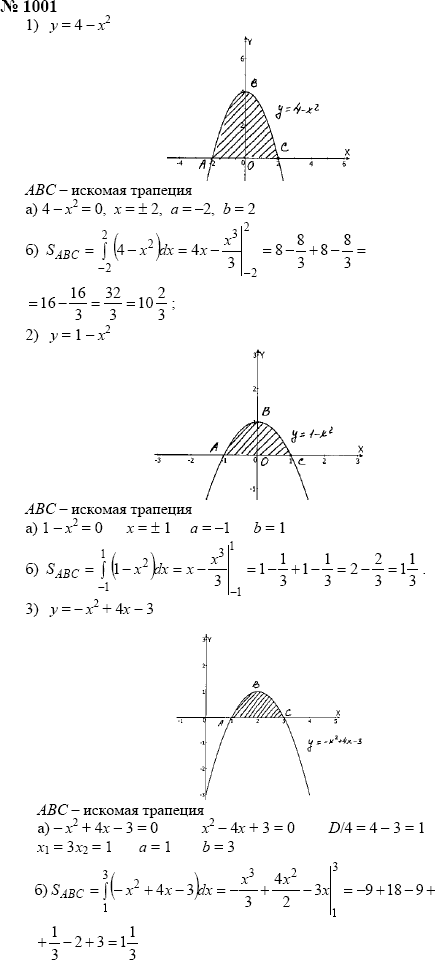 78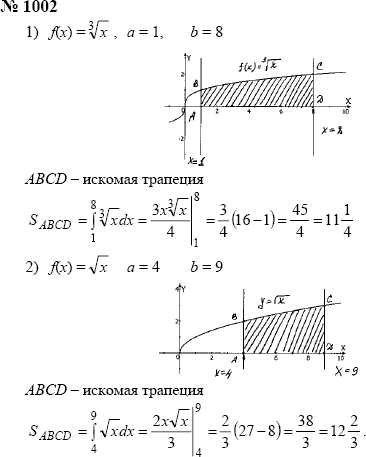 № 1003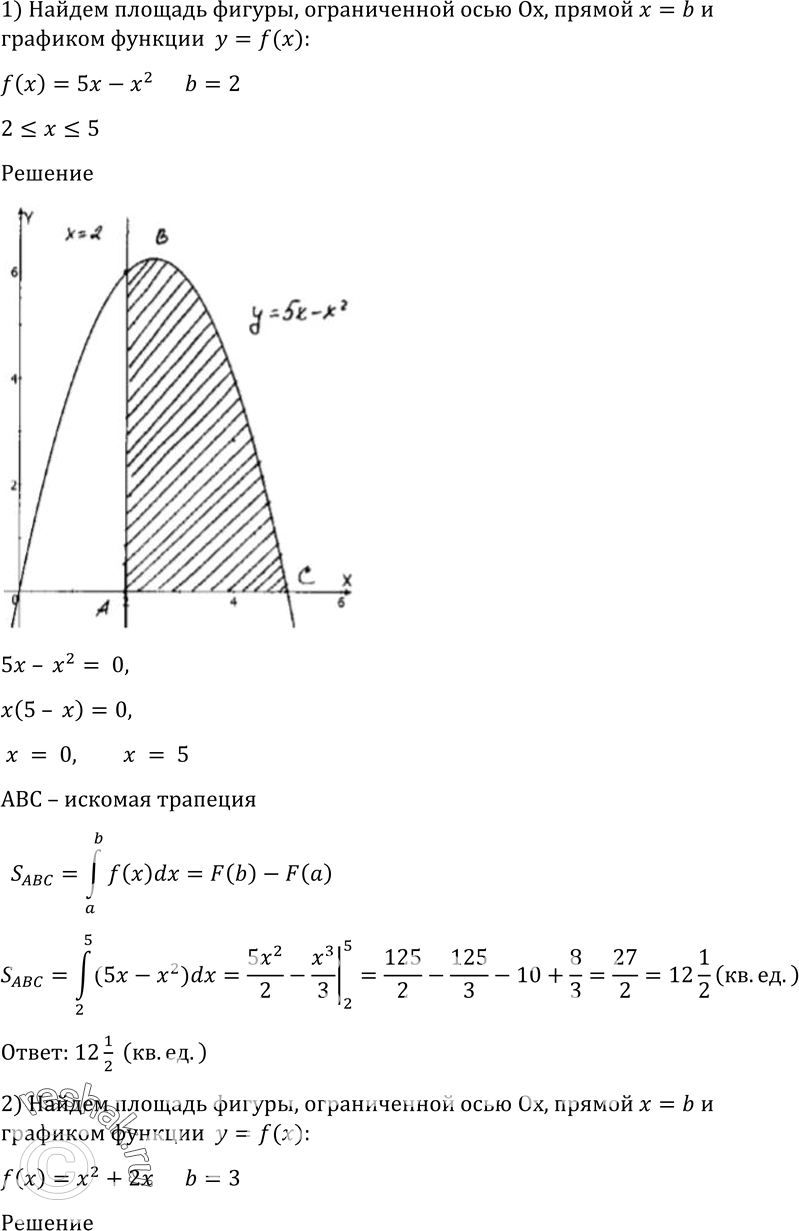 Контрольные вопросы (тест или задания для самостоятельной работы):Проверка теоретических знаний   Тест  Чему равен нижний предел интегрирования в интеграле  а) 5 		б) 		в) -3 		г) dxДанный интеграл    равен:а) 0		б) -4		в) 4		г) 8В данном интеграле    подынтегральная функция равна:а) 		б) dх		в) 0	г) 2Данный интеграл    равен:а) 1	б) С	в) 0	г) зависит от подынтегральной функцииВыражение данного вида  называется:а) определенный интеграл	б) неопределенный интеграл	в) интегралом функцииг) дифференциалом 6. Определенный интеграл вычисляется с помощью формулы:а) Лейбницаб) Ньютонав) Лагранжаг) Ньютона-Лейбница7. При перестановке пределов интегрирования в определенном интеграле, интеграл ...а) не изменитсяб) увеличится в 2 разав) поменяет знакг) подынтегральная функция изменится на обратнуюРешить задания по учебнику Ш.А. Алимова № 1001-1002 (четные)Преподаватель                                               Х.Ш. Сулиманова